                          N° 2017/                                                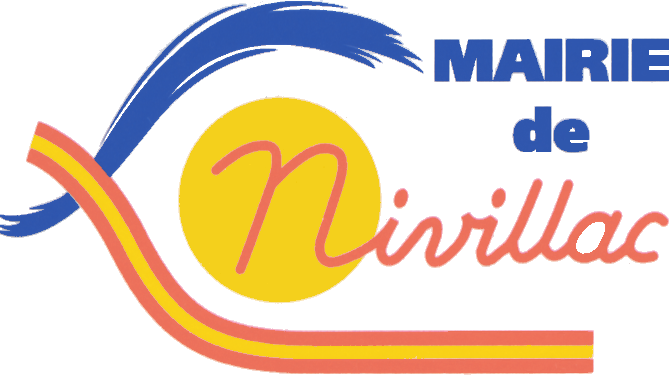 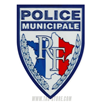 OPERATION TRANQUILITE VACANCESDEMANDEURNOM : __________________________________  Prénom : __________________________________Date de naissance :___________________________  lieu de naissance : ______________________ADRESSE : __________________________________________________________________________Code Postal : ___________________               Ville : NIVILLACPERIODE D’ABSENCE :Du : ________________________________    Au ____________________________________RENSEIGNEMENT SUR LE LIEU DE VACANCES :ADRESSE : _________________________________________________________________________Etes-vous joignable pendant vos vacances :   OUI / NONSi Oui : Téléphone : ________________________________________	Mail : _____________________________________________J’autorise le Policier Municipal et la gendarmerie à rentrer sur la propriété : OUI / NONPERSONNE A CONTACTER EN CAS D’ANOMALIE :NOM : ____________________________    Prénom : _______________________________ADRESSE ___________________________________________________________________CODE POSTAL : __________________________    VILLE : ____________________________ Téléphone : ______________________________________Possède-t-elle les clés : Oui / NonRENSEIGNEMENTS COMPLEMENTAIRES______________________________________________________________________________________________________________________________________________________________________________________________________________________________________________________DATE : __________________                                                       Signature :